SAR 5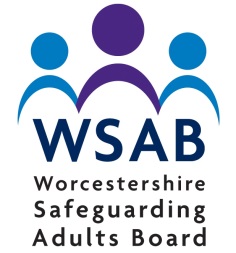 Referral Recommendation and Decision RecordName of adult(s):D.O.B.:D.O.D (if applicable):Referral received from:Date referral received:Reason for ReferralAgencies providinginformation:Issues identified and view on whether a SAR is required:Date referral considered by Case Review Subgroup:Recommendation on whether a SAR is required and basis for decision makingRecommendation on whether a SAR is required and basis for decision makingIf a SAR is recommended:Recommendation on methodologyRecommendation on key themesRecommendation on composition of panelIf a SAR is recommended:Recommendation on methodologyRecommendation on key themesRecommendation on composition of panelSubgroup Chair or representative(Date and Signature)Decision on Behalf of WSABDecision on Behalf of WSABWSAB Chair or representative(Date and Signature)